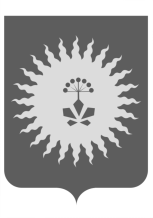 АДМИНИСТРАЦИЯ АНУЧИНСКОГО МУНИЦИПАЛЬНОГО  РАЙОНА ПРИМОРСКОГО КРАЯКОМИССИЯ ПО ПРЕДУПРЕЖДЕНИЮ И ЛИКВИДАЦИИ ЧРЕЗВЫЧАЙНЫХ СИТУАЦИЙ И ОБЕСПЕЧЕНИЮПОЖАРНОЙ БЕЗОПАСНОСТИРЕШЕНИЕ № 9от  28.08.2020 г.                                        с. АнучиноО введении на территории Анучинского муниципального округарежима чрезвычайной ситуацииПо информации начальника филиала КГБУ  «Арсеньевская ВСББЖ» Анучинского СББЖ Евграшкиной Е.В. при исследовании проб патологического материала на африканскую чуму свиней, отобранного от домашней свиньи, принадлежащей гр. Истомину Д.В.. проживающему в с. Гражданка,ул. Крымская, д 30 и гр. Крутова А.Б. проживающая в с. Корниловка,ул.Ломоносова,д.14,кв.2, согласно протокола испытаний№ 2478/6813 ГЗ от 26.08.2020 в анализируемой пробе обнаружен генетический материал вируса африканской чумы свиней.С целью недопущения распространения биолого-социальной чрезвычайной ситуации,комиссия по предупреждению и ликвидации чрезвычайных ситуаций и обеспечению пожарной безопасности  администрации Анучинского муниципального района (далее – Комиссии)РЕШИЛА:1. С  19 часов 00 минут 28.08.2020 на территории Чернышевского и Гражданского территориальных отделов управлений по работе с территориями, признать обстановку чрезвычайной, муниципального характера.1.1. Ввести в действие план по предупреждению и ликвидации чрезвычайных ситуаций природного и техногенного характера на территории Анучинского муниципального округа.2. Подготовить проект постановления администрации Анучинского муниципального округа  о введении на территории муниципального района режим функционирования ЧРЕЗВЫЧАЙНАЯ СИТУАЦИЯ МУНИЦИПАЛЬНОГО ХАРАКТЕРА, МЕСТНЫЙ УРОВЕНЬ РЕАГИРОВАНИЯ.Определить границы зоны чрезвычайной ситуации (далее – ЧС) следующим образом:Эпизоотическим очагом считать ЛПХ Истомина Д.В., расположенного по адресу Анучинский район, с. Гражданка ул. Крымская, д. 30,  Первой угрожаемой зоной объявить территорию с. Гражданка, с. Рисовое, с. Лугохутор, с. Чернышевка с севера на юг до ул. Советской. Второй угрожаемой зоной объявить: территорию, прилегающую к первой угрожаемой зоне, в пределах Анучинского муниципального округа.  Эпизоотическим очагом считать ЛПХ Крутовой А.Б, расположенного по адресу Анучинский район, с.Корниловка ул. Ломоносова 14 кв 2.  Первой угрожаемой зоной объявить территорию с. Корниловска. Второй угрожаемой зоной объявить: территорию, прилегающую к первой угрожаемой зоне, в пределах Анучинского муниципального округа 4. Основные усилия Комиссии в сложившихся условиях сосредоточить на недопущение гибели сельскохозяйственных животных, сохранность материальных ценностей, поддержание общественного порядка и своевременном информировании населения.5. Для контроля исполнения настоящего решения и координации работы по проведению работ по ликвидации последствий ЧС, а также с целью мониторинга ситуации на территории Анучинского муниципального округа  создать оперативный штаб в составе:- начальник штаба Понуровский Сергей Алексеевич, председатель КЧС и ОПБ, глава  Анучинского муниципального округа;В состав оперативного штаба включить: - начальника филиала КГБУ «Арсеньевская ветеринарная станция по борьбе с болезнями животных» Анучинская СББЖ Евграшкина Е.В.- начальника отдела ГОЧС Анучинского муниципального района Баранова А.И.;- начальника Чернышевского территориального отдела по работе с территориями Анучинского муниципального округа Марчук Е.Н.;-начальника Гражданского территориального отдела по работе с территориями Анучинского муниципального округа Самойленко А.М.;- начальника 29 ОПС Егорова А.А.;- начальника ОП № 111 МОМВД России «Арсеньевский» Панасюк А.М..-начальника отдела жизнеобеспечения Анучинского муниципального района Бурдейная О.В.;-начальника ФЭУ администрации Анучинского муниципального района Бондарь Г.П.;- начальника отдела сельского хозяйства ФЭУ администрации Анучинского муниципального района Мартынова Г.В.;Оперативный штаб развернуть на базе отдела ГОЧС администрации Анучинского муниципального района и работу осуществлять в следующем режиме:В составе Понуровский С.А.- глава  Анучинского муниципального района, члены: Евграшкина Е.Н, Марчук Е.Н,  Самойленко А.М. Баранов А.И. в круглосуточном режиме;В полном составе при ухудшении обстановки на территории  округа по указанию руководителя штаба.Для координации действий и обеспечения взаимодействия сил и средств для ликвидации последствий чрезвычайной ситуации определить номера телефонов 8 (42362) 91-5-81;Группировку сил и средств Анучинского районного звена  Приморского территориальной подсистемы РСЧС определить в составе: л/с – 30 человек; техники – 7 единиц.6. Для ликвидации последствий чрезвычайной ситуации:6.1. Определить состав комиссии по отведению участка для утилизации поголовья свиней:Председатель комиссии: Глава Анучинского муниципального округа Понуровский С.А.Члены комиссии:-начальника Чернышевского территориального отдела по работе с территориями Анучинского муниципального округа Марчук Е.Н.;-начальника Гражданского территориального отдела по работе с территориями Анучинского муниципального округа Самойленко А.М.;Начальника филиала КГБУ «Арсеньевская ветеринарная станция по борьбе с болезнями животных» Анучинская СББЖ Евграшкина Е.В.6.2. начальнику отдела ГОЧС администрации Анучинского муниципального района Баранову А.И. разработать и представить для рассмотрения главе Анучинского муниципального округа проект постановления об утверждения состава комиссии.6.3. Комиссии определить участок для утилизации поголовья свиней, оформить соответствующие документы (акты). 6.4. Начальнику филиала КГБУ «Арсеньевская ветеринарная станция по борьбе с болезнями животных» Анучинская СББЖ Евграшкина Е.В.:6.4.1. Проводить мероприятия в соответствии с приказом Министерства сельского хозяйства РФ от 31.05.2016 № 213 «Об утверждении ветеринарных правил осуществления профилактических, диагностических, ограничительных и других мероприятий, установления и отмены карантина и иных ограничений, направленных на предотвращение распространения и ликвидацию очагов африканской чумы свиней».6.4.2. обеспечить бескровный убой  и утилизацию поголовья свиней.6.4.3. совместно с ОП № 11 МО МВД России «Арсеньевский» предоставить в Комиссию графики дежурств сотрудников на дезинфекционных барьерах.6.4.4. ежедневно в 8.00 и 18.00 производить доклады в ЕДДС Анучинского района по обстановке, планируемым и проведенным работам по ликвидации ЧС6.4.5. ежедневно к 8.00 предоставлять в отдел ГОЧС администрации Анучинского муниципального округа план мероприятий на текущие сутки по ликвидации ЧС6.4.7. Создать две комиссии комиссии по отчуждению:А. Начальник филиала КГБУ «Арсеньевская ветеринарная станция по борьбе с болезнями животных» Анучинская СББЖ Евграшкина Е.В.;-начальника Чернышевского территориального отдела по работе с территориями Анучинского муниципального округа Марчук Е.Н.;-начальника Гражданского территориального отдела по работе с территориями Анучинского муниципального округа Самойленко А.М.;- старший участковый отделения УУП ОП № 11 МО МВД России «Арсеньевский» Верясов В.В;- начальника отдела сельского хозяйства ФЭУ администрации Анучинского муниципального района Мартынова Г.В.;Б. Начальник филиала КГБУ «Арсеньевская ветеринарная станция по борьбе с болезнями животных» Анучинская СББЖ Евграшкина Е.В.;-начальника Чернышевского территориального отдела по работе с территориями Анучинского муниципального округа Марчук Е.Н.;- старший участковый отделения УУП ОП № 11 МО МВД России «Арсеньевский» Верясов В.В;- начальника отдела сельского хозяйства ФЭУ администрации Анучинского муниципального района Мартынова Г.В.;Начальнику управления по работе с территориями Анучинского муниципального района:Организовать обустройство  трёх дезинфекционных барьеров на автодороге поворот на с. Чернышевка  в районе автозаправки  в направлении к с. Чернышевка, на участке  автодороги перекресток поровот Тихоречное – Реттиховка в направлении движения в Реттиховку, в. с. Пухово на участке дороги ведущей через мост в г. Арсеньев. организовать подворовые обходы с уточнением владельцев свиней и проведении разъяснительной работы с населением по вопросам недопущения дальнейшего распространения заболевания.обеспечить установку аншлагов на въездах в эпизоотические очаги с. Гражданка ,с. Корниловка и в местах установки дезбарьеров согласно п. 30 Приказа Министерства сельского хозяйства Российской Федерации от 31.05.2016 №213 «Об утверждении ветеринарных правил осуществления профилактических, диагностических, ограничительных и иных мероприятий, установления и отмены карантина и иных ограничений, направленных на предотвращение распространения и ликвидацию очагов африканской чумы свиней». обеспечить наличие грузового автомобильного транспорта для вывоза свиней, а также экскаватора для подготовки котлована;Начальнику ЕДДС  района Мосунов В.А.:Обеспечить передачу оперативной информации на ЦУКС МЧС России по Приморскому краю;Владельцам селхоз. животных максимально ограничить перевозку кормов из других муниципальных образований, запретить ввоз кормов и восприимчивых животных из неблагополучных районов. Транспортировку животных осуществлять только по согласованию с ветеринарной службой, запретить свободный выпас животных.Начальнику МО МВД России «Арсеньевский» Дулову К.Р совместно с КГБУ «Арсеньевская ветеринарная станция по борьбе с болезнями животных» Анучинская СББЖ Евграшкиной Е.В. организовать круглосуточное дежурство на дезинфекционных барьерах.Начальнику 29 ОПС Егоров А.А. обеспечить диз. посты водой для проведения дезинфекционных работ на постах Запретить на территории Анучинского муниципального округа реализацию мяса свиней  без ветеринарных сопроводительных документов.Начальнику общего отдела администрации Анучинского муниципального района опубликовать настоящее решение в средствах массовой информации и на официальном сайте администрации района.Контроль исполнения настоящего решения оставляю за собой.Председатель КЧС и ПБ Анучинского муниципального района                                                         С.А.   Понуровский                                                              